Томская областьгородской округзакрытое административно-территориальное образование СеверскМуниципальное автономное учреждение дополнительного образованияЗАТО Северск«Детская школа искусств»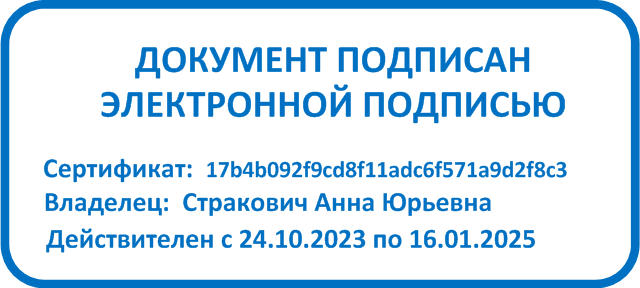 (МАУДО ДШИ)ПРИКАЗ      29.03 2024                                                                                                                                  № 6/уОб организации приёма обучающихся в МАУДО ДШИ на 2024 -2025 учебный год	В целях организации приёма обучающихся на обучение в 2024 году по дополнительным предпрофессиональным программам в области искусств и общеразвивающим программам в области искусств, на основании  ст. 83 Федерального закона от 29.12.2012 г. № 273-ФЗ «Об образовании в Российской Федерации», в соответствии с Федеральными государственными требованиями  к минимуму содержания, структуре и условиям реализации дополнительных предпрофессиональных программ в области искусств и Рекомендациями по организации образовательной и методической деятельности при реализации общеразвивающих программ в области искусств в детских школах искусств по видам искусств, «Положения о правилах приёма и порядка отбора детей в МАУДО ДШИ в целях обучения по дополнительным предпрофессиональным программам» и «Порядка приёма поступающих в целях обучения по дополнительным общеразвивающим программам в МАУДО ДШИ, решения Педагогического совета от 29.03.2024 (Протокол № 1)ПРИКАЗЫВАЮ:Организовать приём обучающихся на 2024-2025 учебный год по дополнительным общеобразовательным программам:1.1. Дополнительные предпрофессиональные программы:1.2.Дополнительные общеразвивающие программы:1.3.Дополнительные общеразвивающие программы сетевой формы реализации:1.4. Дополнительные адаптированные общеразвивающие программы:1.5. Дополнительные общеразвивающие программы на внебюджетной основе:2. Баранович Н.Н., заместителю директора по УВР, до 15.04.2024 разместить на информационных стендах  и сайте МАУДО ДШИ информацию об организации и проведении приема обучающихся в МАУДО ДШИ в 2024 году.	3. Сформировать приёмную комиссию в следующем составе:председатель комиссии – Баранович Н.Н., заместитель директора по УВР;секретарь комиссии – Гусева И.В., секретарь учебной части.4. Приёмной комиссии МАУДО ДШИ  организовать:прием документов поступающих в МАУДО ДШИ на обучение по дополнительным предпрофессиональным и общеразвивающим программам в области искусств;проведение   консультаций   родителей (законных   представителей)  опредстоящей	процедуре	отбора	 поступающих	на	дополнительныепредпрофессиональные программы с целью определения творческих способностей детей.		5.Установить следующие сроки приёма документов поступающих в МАУДО ДШИ:на зачисление в первый класс для обучения по дополнительным предпрофессиональным программам в области искусств – с 15 апреля до 31 мая 2024 года;-  на зачисление в порядке перевода или восстановления для обучения по дополнительным  предпрофессиональным программам в области искусств – в течение учебного года до 31 января 2025г. (при наличии свободных мест);- на зачисление для обучения по дополнительным общеразвивающим программам - с 15 апреля 2024 года; при наличии свободных мест - до 31 января 2025 года.	6. Установить график работы приёмной комиссии (Приложение №1).7. Утвердить формы отбора поступающих в 1 класс МАУДО ДШИ с целью обучения по дополнительным предпрофессиональным программам в области искусств (Приложение 2). 		8.Утвердить комиссию по отбору поступающих на обучение по дополнительным  предпрофессиональным программы в области музыкального искусства в следующем составе:- А.Ю.Стракович – председатель комиссии,  директор МАУДО ДШИ,- Н.Н. Баранович – ответственный секретарь комиссии,  зам. директора по УВР,	члены комиссии: - Ю.М. Байгулова – зав. вокально-хорового отделения,- Н.А. Дворникова – преподаватель вокально-хорового отделения,- Т.В. Косарева – зав. отделением фортепиано,- А.В. Иванова – зав. отделением народных инструментов,- С.Ю. Сосина – зав. отделения оркестровых инструментов,- Е.Б. Юшицина – преподаватель отделения музыкально-теоретических дисциплин.9.Утвердить комиссию по отбору поступающих на обучение по дополнительной предпрофессиональной программе в области хореографического искусства в следующем составе:- А.Ю.Стракович – председатель комиссии,  директор МАУДО ДШИ,- Н.Н. Баранович – ответственный секретарь комиссии,  зам. директора по УВР,	члены комиссии: 	- Ю.А. Баринова – зав. хореографического отделения	- С.В. Зезюков - преподаватель хореографического отделения;	- Е.А. Туманова – преподаватель хореографического отделения; - Л.В. Рожнова  - преподаватель хореографического отделения.10.Утвердить комиссию по отбору поступающих на обучение по дополнительной предпрофессиональной программе в области декоративно-прикладного искусства в следующем составе:- А.Ю.Стракович – председатель комиссии,  директор МАУДО ДШИ,- Н.Н. Баранович – ответственный секретарь комиссии,  зам. директора по УВР,члены комиссии: 	- В.В. Шерстобитова – зав. отделением декоративно-прикладного творчества;- Ю.К.Кравцова - преподаватель отделения декоративно-прикладного творчества;	- А.В.Харламова - преподаватель отделения декоративно-прикладного творчества.		11. Утвердить график работы комиссии по отбору поступающих (Приложение №3).	12. Индивидуальный отбор поступающих с ограниченными возможностями здоровья, детей-инвалидов на дополнительные общеобразовательные программы организовать с учетом особенностей психофизического развития, индивидуальных возможностей и состояния здоровья указанных категорий поступающих.	13. Комиссиям по отбору поступающих на обучение по дополнительным предпрофессиональным программам в области искусств после окончания работы в течение трёх рабочих дней подготовить списки детей, успешно прошедших процедуру отбора и  рекомендованных к зачислению в 1 класс. Решение комиссии о результатах отбора на основании приёмных испытаний довести в установленные сроки до сведения заинтересованных лиц.	14. Утвердить апелляционную комиссию для рассмотрения заявлений родителей (законных представителей), не согласных с результатами индивидуального отбора поступающих на обучение по дополнительным предпрофессиональным программам в области искусств в следующем составе: - А.Ю.Стракович – председатель комиссии,  директор МАУДО ДШИ,- И.В.Гусева – секретарь учебной части;члены комиссии:- А.В. Иванова, Е.Б. Юшицина – преподаватели.15. Делопроизводство комиссии по приёму и регистрации заявлений с присвоением регистрационного номера по каждой предпрофессиональной и общеразвивающей программе отдельно, ведение протоколов возложить на секретаря учебной части И.В.Гусеву. 16. Ответственность за организацию приёма обучающихся в МАУДО ДШИ возложить на  Н.Н.Баранович – заместителя директора по УВР.	17. Н.Н.Баранович, заместителю директора по УВР, обеспечить соблюдение законодательства и единство требований, предъявляемых к поступающим на обучение по дополнительным предпрофессиональным программам в области искусств при проведении процедуры отбора.	18. Н.Н. Баранович, заместителю директора по УВР, опубликовать информацию о результатах приёмных испытаний и завершении процедуры основного приема на дополнительные предпрофессиональные программы на официальном сайте МАУДО ДШИ до 10.06.2024.19. Контроль за исполнением приказа оставляю за собой. Директор                                                                                                                   А.Ю.Стракович№п/пназвание программысрок обученияв области музыкального искусствав области музыкального искусства1«Фортепиано»8 лет2«Духовые и ударные инструменты»8 лет2«Духовые и ударные инструменты»5 лет3«Струнные инструменты»8 лет4«Народные  инструменты»8 лет4«Народные  инструменты»5 лет5«Хоровое пение»8 лет6«Музыкальный фольклор»8 летв  области хореографического  искусствав  области хореографического  искусства7«Хореографическое творчество»8 летв  области изобразительного искусствав  области изобразительного искусствав  области изобразительного искусства8«Живопись»5 лет9«Декоративно-прикладное творчество»5 лет№п/пназвание программысрок обученияв области музыкального искусствав области музыкального искусства1«Инструментальное исполнительство»:(фортепиано, скрипка, флейта, труба, кларнет, саксофон, ударные инструменты, баян, аккордеон, домра, балалайка, гитара шестиструнная, электронный синтезатор)5 лет1«Инструментальное исполнительство»:(фортепиано, скрипка, флейта, труба, кларнет, саксофон, ударные инструменты, баян, аккордеон, домра, балалайка, гитара шестиструнная, электронный синтезатор)2 года2«Духовые инструменты» (труба, кларнет, саксофон)     2 года3«Хоровое пение»5  лет4«Фольклор»5 лет5«Эстрадное пение»5 лет5«Эстрадное пение»3 годав области хореографического искусствав области хореографического искусствав области хореографического искусства6«Народная хореография»5 лет6«Народная хореография»3 года7«Современная хореография» (модульная)2 годав области театрального искусства  в области театрального искусства  в области театрального искусства  8Театрально-игровая студия «Теремок»5 лет9Театральная студия «Улыбка»5 лет9Театральная студия «Улыбка»3 года10«Музыкальный театр  «Аллегро»4 года11«Школа аниматоров и ведущих»2 годав  области декоративно - прикладного искусствав  области декоративно - прикладного искусствав  области декоративно - прикладного искусства12«Росток»5 лет13«Фасон»4 года14«Искусство фотографии»3 года15«Красочный мир» (модульная)3 года16«Рукавички»3 года17«Юные таланты»3 года18«Мастерилки»2 года№п/пназвание программысрок обученияв области музыкального искусствав области музыкального искусства1«Родничок» (фольклор)2 годав  области хореографического  искусствав  области хореографического  искусствав  области хореографического  искусства2«Веселый каблучок» (народная хореография)1 год3«Dance life» (современная хореография)3 года3«Dance life» (современная хореография)1 годв области декоративно - прикладного искусствав области декоративно - прикладного искусствав области декоративно - прикладного искусства4«Красочный мир» 2 года№п/пназвание программысрок обучения1«Траектория индивидуального развития»2 года2«Музыка с закрытыми глазами»2 года3«Солнечная музыка» (флейта)2 года4«Солнечная музыка» (фортепиано)2 года5«Радуга» 2 года6«Мастерская чудес»2 года7«Фантазия»2 года8«Радуга»2 года№п/пназвание программысрок обученияв области музыкального искусствав области музыкального искусствав области музыкального искусства1«Войди в мир искусства»1 год2Начального музыкального развития 1 год3Начального музыкального развития  с определением специальности1 год4«Ладушки» 1 год5«Волшебные ритмы»1 год6Любительское музицирование (гитара шестиструнная, фортепиано, баян, вокал)1 годв области хореографического искусствав области хореографического искусствав области хореографического искусства7«Детки в балетках»  1 год8«Веселый каблучок»1 годв  области театрального  искусствав  области театрального  искусствав  области театрального  искусства9«Азбука театра»1 год